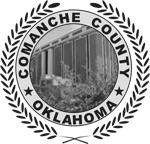 COMANCHE COUNTY EMPLOYMENT APPLICATIONAPPLICATION FOR EMPLOYMENT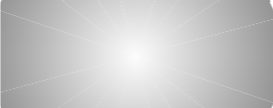 This is an application for employment and no employment contract is being offered.Print clearly in black ink or type. Answer each question fully and accurately. Incomplete applications will not be considered.  All information on your application is subject to verification.Any misrepresentations, deceit or omissions on your application could result in automatic disqualification. All sections in the employment application are applicable to you regardless of position for employment you are applying for.Comanche County is a Drug Free workplace. Candidates offered employment are required to pass a pre-employment drug and/or alcohol test before beginning employment. In addition, employees in certain positions are subject to random drug testing.POSITION APPLIED FOR	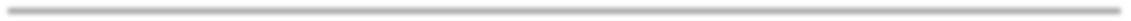 Please select the position for which the position fall under.Courthouse:	District 1 & 3:	Sheriff’s Dept.⃝ Administrative/ Clerical	⃝ Equipment Operator	⃝ Deputy⃝ Maintenance	⃝ Truck Driver	⃝ Administrative/ Clerical⃝ Other: 	_	⃝ Other: 		⃝ Other:  	Have you ever been employed with Comanche County?	⃝ Yes		or	⃝ No If yes, give dates and position:  		Are you currently employed or under contract:	⃝ Yes	or	⃝ NoOklahoma has a nepotism law which prohibits hiring any person who is related by blood or marriage to the third degree.  Do you have a relative who is currently employed by Comanche County?	⃝ Yes	or	⃝ No Please explain: _ 				An I-9 is required of all employees to determine eligibility to work in the United Sates. In addition, if you are under 18 years of age, can you provide proof of your eligibility to work?	⃝ Yes	or	⃝ No (Verification will be required and failure to furnish documentation will be cause for employment separation)Do you have the ability to perform the job-related functions of the position applied for?	⃝ Yes	or	⃝ NoIf the answer to the above question is no, please describe what reasonable accommodations would enable you to perform the job-related functions of the position applied for. 	_ 	 	_ 	_ 	 	_ 	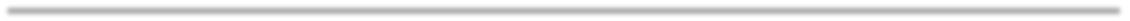 PERSONAL DATA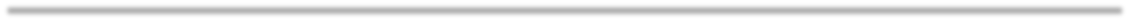 EMPLOYMENT HISTORY – List chronologically for the past ten (10) years all present and past employers. Include summer, part-time and self-employment, if additional space is needed, attach to this application.May past employers be contacted?  ⃝  Yes or   ⃝ NoREFERENCES – Give at least three (3) references, not relatives or former employers, who are responsible adults of reputable standings in their communities, such as business or professional persons, supervisors or co- workers, who have known you well during the past five (5) years.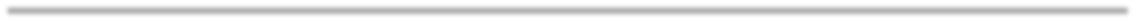 EDUCATION/ADDITIONAL INFORMATION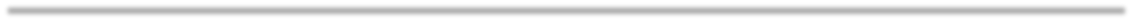 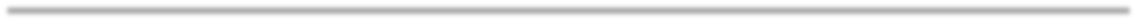 COURT RECORDS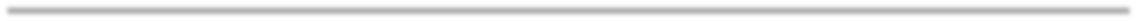 MILITARY RECORDS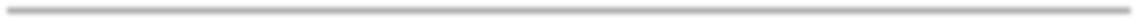 APPLICANT’S STATEMENTI understand that this is an application for employment and no employment contract is being offered. All information on my application is subject to verification.I understand that my employment will be contingent upon the results of a complete background investigation. I am aware that any omission, falsification, misstatement or misrepresentation will be the basis for my disqualification as an applicant or my dismissal from the employment of Comanche County. I agree to the conditions and certify that all statements made by me on this application are true, correct and complete, to the best of my knowledge. I also understand that this employment application shall become the property of Comanche County and that it and the information received in response to the background investigation are public records.I further understand and agree that my employment will be contingent upon the results of a pre-employment drug test and that I may be required to take drug tests during the term of my employment with Comanche County. In the event of employment, I understand that I am required to abide by all the policies and procedures of Comanche County.I understand that there may be situations that, I may be required to work overtime hours or hours outside a normally defined work day or work week.  If employed, I understand and agree that such employment may  be terminated at any time for any reason not prohibited by law and without any liability to me for any continuation of salary, wages, or employment related benefits (not required by law).I understand that my application will remain active one (1) year.I understand that submitting this application DOES NOT GUARANTEE AN INTERVIEW OR EMPLOYMENT with Comanche County.I certify that all the answers given within this application are true and complete to the best of my knowledge.I understand that to be considered for employment I shall submit the following documents with my application and that these are attached:RESUMEA copy of the applicant’s high school diploma or GED certificateA copy of the applicant’s college diploma or transcript, if applicableA copy of the applicant’s military form DD-214, if applicableA copy of any special license(s) and/or certificate(s) that the applicant may holdI understand that the following documents will be required to be submitted after a conditional offer  of employment is given:A copy of my current and valid Driver’s licenseA copy of my social security card.A copy of the applicant’s Foreign National Work Permit, if applicable.A completed “I-9” form “Employment Eligibility Verification”.This authorization is valid for one (1) year from the date of my signature.Signature of Applicant	DateNOTARY:Notary PublicMy Commission ExpiresAPPLICATION FOR EMPLOYMENTAUTHORIZATION TO RELEASE INFORMATIONCOMANCHE COUNTY, 315 SW 5TH STREET, LAWTON, OK 73501Date of Birth:	 	 To Whom It May Concern:SSN:  	I am an applicant for employment with Comanche County. This agency needs to thoroughly investigate my background and personal history to evaluate my qualifications to hold the position for which I applied. It is in the public’s interest that all relevant information concerning my personal and employment history be disclosed to the above agency.I hereby request and authorize you to release to Comanche County any and all information or records concerning me, my background and personal history, my employment, education, military service,  or criminal history.  The intent of this authorization is to give my consent for full and complete disclosure of  any and all information or records, including photocopies, whether private, public, confidential, or privileged, and to include the contents of investigatory files, evaluations, or rating complaints or grievances  filed against me.A photocopy or FAX copy of this release form will be valid as an original thereof, even though the said photocopy or FAX copy does not contain an original writing of my signature.I agree to indemnify and hold harmless any person to whom this request is presented and his agents and employees from and against all claims, damages, losses and expenses, arising out of or by reason of complying with this request.Failure to release the information requested may result in the discontinuance of the background investigation and the processing of my application.For and in consideration of Comanche County’s acceptance and processing of my application for employment I agree to hold the Agency, it’s agents and employee’s harmless from any and all claims and liability associated with my application for employment or in any way connected with the decision whether or not to employ me. I understand that should information of a serious criminal nature surface as a result of this investigation, such information may be turned over to the proper authorities.This authorization is valid for one (1) year from the date of my signature.Date:  	Signature of ApplicantDRUG AND/OR ALCOHOL TESTING CONSENT FORMIn connection with my offer for employment with Comanche County, I hereby agree as follows:I have applied for employment with Comanche County. As a condition of my employment being considered, I understand and agree to undergo drug and/ or alcohol screening. I understand that I will be provided a copy of the drug and alcohol screening policy, and I further understand that if my test results are positive, I shall not be considered further by Comanche County for employment.I hereby authorize any physician, laboratory, hospital or medical professional retained by the  County for screening purposes to conduct such screening and to provide the results to the County, and I release the County and any person affiliated with Comanche County and any such institution or person conducting the screening, from liability thereof.Comanche County shall be entitled fully to rely on this Consent Form. I understand that I have no guarantee of employment and that the County may determine not to hire me for any lawful reason.APPLICANT	COMANCHE COUNTYSignature	Employer Representative SignaturePrinted Name	Printed Name/ TitleDate	DateHow did you find out Comanche County is accepting applications?How did you find out Comanche County is accepting applications?□ Walk In□  Employment Agency□ Friend□  Current/Former Employee□ Newspaper□  County Website□ OtherAPPLICANT’S PRINTED NAMETELEPHONE NUMBERPosition and OfficeDate of ApplicationDate Available to StartLast NameFirst NameMiddle NameHome Phone: (include area code)Cell Phone: (include area code)E-mail address:Do you hold a current and valid Oklahoma Driver’s license?⃝ Yes	or	⃝ NoIf Yes, give Type:D	C	B	AEndorsements:  	License Number:  	  Expiration Date:   	Present Address:StreetCityStateZip codeCountyMailing Address, if different:StreetCityStateZip codeCountyCurrent or latest EmployerPhone Number (including area code)Phone Number (including area code)AddressStart DateBeginning Wage $Ending DateEnding Wage $CityStateZip CodeJob TitleWork PreformedWork PreformedSupervisor’s nameReason for LeavingReason for LeavingEmployer NamePhone Number (including area code)Phone Number (including area code)AddressStart DateBeginning Wage $Ending DateEnding Wage: $CityStateZip CodeJob TitleWork PreformedWork PreformedSupervisor’s nameReason for LeavingReason for LeavingEmployer NamePhone Number (including area code)Phone Number (including area code)AddressStart DateBeginning Wage $Ending DateEnding Wage $CityStateZip CodeJob TitleWork PreformedWork PreformedSupervisor’s nameReason for LeavingReason for LeavingEmployer NamePhone Number (including area code)Phone Number (including area code)AddressStart DateBeginning Wage $Ending DateEnding Wage $CityStateZip CodeJob TitleWorked PreformedWorked PreformedSupervisor’s nameReason for LeavingReason for LeavingEmployer NamePhone Number (including area code)Phone Number (including area code)AddressStart DateBeginning Wage $Ending DateEnding Wage $CityStateZip CodeJob TitleWork PreformedWork PreformedSupervisor’s nameReason for LeavingReason for LeavingEmployer NamePhone Number (including area code)Phone Number (including area code)AddressStart DateBeginning Wage $Ending DateEnding Wage $CityStateZip CodeJob TitleWork PreformedWork PreformedSupervisor’s nameReason for LeavingReason for LeavingNameHow do you know them?How do you know them?AddressCityStatePhone NumberYears KnownNameHow do you know them?How do you know them?AddressCityStatePhone NumberYears KnownNameHow do you know them?How do you know them?AddressCityStatePhone NumberYears KnownName and Address of SchoolCircle Highest Year FinishedType of Diploma/DegreeHigh School09	10	11	12College01	02	03	04College01	02	03	04Graduate, Professional, Business or Trade School01	02	03	04Have you ever been arrested or convicted of a misdemeanor or felony in the last five (5) years? If yes, please list below. (Note: this information does not in itself disqualify you from employment)Yes	No  	Date of ArrestDate of OffenseDate of ConvictionPolice AgencyChargeDispositionDo you have any prior military service?Yes	No  	Are you currently in the military?Yes	No  	Describe any training received in the United States Military that may apply to the position that you are pursuing:Applicant’s Name:   	Current Address:	 	